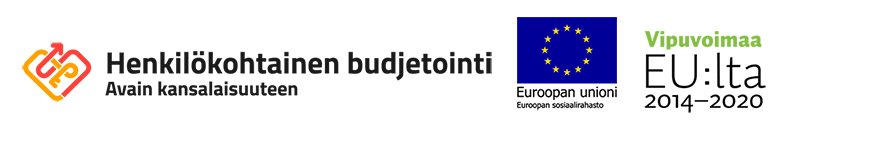 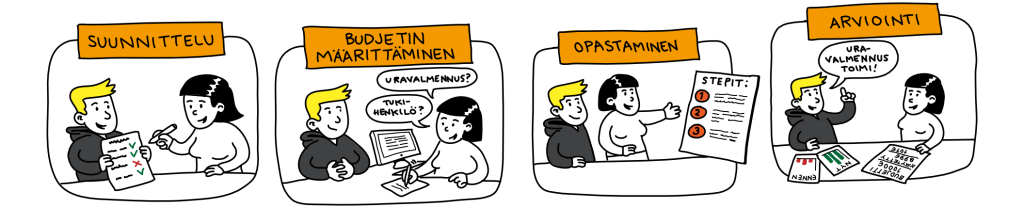 Kysely henkilökohtaisen budjetoinnin tukihenkilöilleKysely kartoittaa HB-tukihenkilöiden kokemuksia  "Avain kansalaisuuteen - henkilökohtainen budjetointi" -hankkeen piloteissa. Vastauksia toivotaan henkilöiltä, jotka ovat toimineet  HB-asiakkaan tukena.Henkilökohtaisen budjetoinnin tukihenkilö - tervetuloa vastaamaan kyselyyn!Lämmin kiitos kun osallistut henkilökohtaisen budjetoinnin (HB) kehittämiseen ja annat aikaasi HB-asiakkaan asioinnin tukemiseen. Keräämme tietoa kokemuksistasi henkilökohtaista budjetointia käyttävän asiakkaan asioinnin tukena. Vastausaikaa tarvitset noin 5-10 minuuttia. Kyselyyn vastataan nimettömänä.Vastaa kyselyyn mielellään sähköisesti (ks. sähköinen kyselylomake). Tarvittaessa voit vastata myös tällä paperisella kyselylomakkeella. Kyselyn tietoja käytetään vain "Avain kansalaisuuteen - henkilökohtainen budjetointi" -hankkeessa. Tietojen avulla kehitetään HB-asiakkaiden tukea ja tukihenkilötoimintaa. Vastaathan 31.12.2018 mennessä.Lisätietoja kyselystä:Sirkka Rousu, projektipäällikkö, sirkka.rousu@metropolia.fi  puh. 040 714 5157Katja Ihamäki, sosiaalialan asiantuntija, katja.ihamaki@metropolia.fi  Miia Ojanen, sosiaalialan asiantuntija, miia.ojanen@metropolia.fi Mikäli täytät kyselyn paperilla, lähetä lomake osoitteella: 
Metropolia Ammattikorkeakoulu, Tiina Niskanen, PL 4031, 00079 Metropolia Osoitteesta henkilokohtainenbudjetointi@metropolia.fi voit tilata palautuskuoren, jonka postimaksu on maksettu.TaustatiedotPilotti Lisätietoja, ks. http://henkilokohtainenbudjetointi.fi/pilotit/ Eksote Hämeenlinna Kainuun sote Pori Tampere VantaaIkä alle 30 vuotta 30-39 vuotta 40-49 vuotta 50-59 vuotta 60 vuotta tai enemmänOlen parhaillaan… kokopäivätyössä osa-aikatyössä opiskelemassa eläkkeellä työtön muuHB-tukiTuen yhtä tai useampaa HB-asiakasta ja olen tuettavan… puoliso lapsi sisar muu sukulainen ystävä muu läheinen henkilö asiakaspalveluyksikön ammattilainen ja ohjaan asiakasta työhöni liittyen (esim. asiakkaan työkeskuksesta, asumispalvelusta, palveluohjauksesta tai muusta vastaavasta palvelusta) ammatillinen tukihenkilö (erityinen tukihenkilösopimus esim.ostopalveluna) kokemusasiantuntija, kehittäjäasiakas tai vastaavassa roolissa tukihenkilöksi koulutettu vapaaehtoinen muu - mikä? Minulla on aiempaa kokemusta tukihenkilönä toimimisesta. Kyllä EiJos olet toiminut tukihenkilönä aiemmin, niin kuinka kauan? Miten ja miksi tulit tukihenkilöksi?Oletko saanut valmennusta tukihenkilönä toimimiseen? Kyllä EiJos olet saanut valmennusta tukihenkilönä toimimiseen, niin kerro millaista?Olen voinut osallistua… tuettavan asiakassuunnitelman laatimiseen ja sen tarkistamiseen. yhteistyöhön HB-palvelun tuottajan kanssa. yhteistyöhön tuettavan läheisten kanssa.Millaisissa asioissa olet ohjannut ja auttanut HB-asiakasta? Miten hyvin yhteistyö on toteutunut tuettavasi kanssa? 
Anna kouluarvosana 4-10.Mikä yhteistyössä tuettavan kanssa on toiminut hyvin? Miltä osin yhteistyössä tuettavan kanssa olisi vielä kehitettävää? Miten yhteistyö on toteutunut asiakkaan vastuutyöntekijän kanssa? 
Anna kouluarvosana 4-10. Mikä yhteistyössä vastuutyöntekijän kanssa on toiminut hyvin? Miltä osin yhteistyössä vastuutyöntekijän kanssa olisi vielä kehitettävää? Oletko osallistunut HB-toiminnan kehittämiseen?  Kyllä EiJos olet osallistunut HB-toiminnan kehittämiseen, niin kerro miten? Millaisia kehittämisehdotuksia sinulla on HB-tukihenkilönä toimimiseen? Kiitos vastauksistasi!Voit tilata hankkeen julkaisun tai hiirimaton osoitteesta henkilokohtainenbudjetointi@metropolia.fi . Julkaisu on sähköisenä hankesivustolla kohdassa Julkaisut (http://henkilokohtainenbudjetointi.fi/julkaisut/ ).HB-tietoa:Hankesivusto http://henkilokohtainenbudjetointi.fi/ 
Hankkeen uutiskirje http://henkilokohtainenbudjetointi.fi/hanke/tilaa-uutiskirje/ Osallistu HB-keskusteluun:Facebook: Avoin ryhmä "Henkilökohtaisen budjetoinnin kehittäjät" https://www.facebook.com/groups/henkilokohtaisen.budjetoinnin.kehittajat/Twitter: @HB_hankeOppimisverkosto 31.1.2019 ja hankkeen päätösseminaarit, ks. http://henkilokohtainenbudjetointi.fi/events/